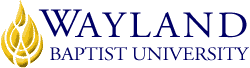 WBU OnlineSchool of Christian Studies2. UNIVERSITY MISSION STATEMENTWayland Baptist University exists to educate students in an academically challenging, learning-focused and distinctively Christian environment for professional success and service to God and humankind.3. COURSE NUMBER & NAME: MNST 4330 (VC01 )Principles of Pastoral Counseling 4. TERM: Fall 1 2023 August 7 – September 30, 20235. INSTRUCTOR: Professor D Glenn Simmons, ThD, PhDCONTACT INFORMATION:WBU Email: simmonsg@wbu.eduCell phone: 602.740.7040 (please text, state your name and course, and I’ll return the call at my earliest convenience7. OFFICE HOURS, BUILDING & LOCATION: I am available daily via email or text. 8. COURSE MEETING TIME & LOCATION:Online9. CATALOG DESCRIPTION: 	development of helping skills and examination of special theories of pastoral counseling, with emphasis on basic principles that apply specifically to ministry-related situations10. PREREQUISITE:RLGN 1301 and 130211. REQUIRED TEXTBOOK AND RESOURCE MATERIAL: Basic Types of Pastoral Care and Counseling by Howard J Clinebell. ISBN 978—687-66380-4 Published by Abingdon Press. Published 201112. OPTIONAL MATERIALSThere will be auxiliary readings throughout the course.13. COURSE OUTCOMES AND COMPETENCIES:Identify the various types of pastoral counseling that most people in ministry must utilizeDiscuss how counseling in a pastoral role plays a significant part in the life of ministryDevelop depth in various areas of pastoral counseling through both practice and academic studyDistinguish between secular counseling and pastoral counseling Provide at least one verbatim account of a pastoral counseling session14. ATTENDANCE REQUIREMENTS:As stated in the Wayland Catalog, students enrolled at one of the University’s external campuses should make every effort to attend all class meetings. All absences must be explained to the instructor, who will then determine whether the omitted work may be made up. When a student reaches that number of absences considered by the instructor to be excessive, the instructor will so advise the student and file an unsatisfactory progress report with the campus executive director. Any student who misses 25 percent or more of the regularly scheduled class meetings may receive a grade of F in the course. Additional attendance policies for each course, as defined by the instructor in the course syllabus, are considered a part of the University’s attendance policy.15. STATEMENT ON PLAGIARISM & ACADEMIC DISHONESTY:Wayland Baptist University observes a zero tolerance policy regarding academic dishonesty. Per university policy as described in the academic catalog, all cases of academic dishonesty will be reported and second offenses will result in suspension from the university.16. DISABILITY STATEMENT:In compliance with the Americans with Disabilities Act of 1990 (ADA), it is the policy of Wayland Baptist University that no otherwise qualified person with a disability be excluded from participation in, be denied the benefits of, or be subject to discrimination under any educational program or activity in the university. The Coordinator of Counseling Services serves as the coordinator of students with a disability and should be contacted concerning accommodation requests at (806) 291-3765. Documentation of a disability must accompany any request for accommodations.17. COURSE REQUIREMENTS and GRADING CRITERIA:Discussion Board—vigorous interaction among student concerning certain pastoral counselingpractices.Verbatim- near exact written records of the interaction between the student and another person involved in some form of pastoral counseling.Group projects involving specific areas of counselingJournal Article reviews assessing current practices in pastoral counseling Research project covering a specific area or development in pastoral counseling and care. Wiki and blog pagesThere will be weekly tests, wiki pages, and blogs in lieu of a final exam.Course Evaluation (Method of Determining Grade)University Grading SystemA 90-100 I INCOMPLETE**B 80-89 Cr FOR CREDITC 70-79 NCr NO CREDITD 60-69 WP WITHDRAWAL PASSINGF BELOW 60 WF WITHDRAWAL FAILINGW WITHDRAWAL**A grade of incomplete is changed if the deficiency is made up by midterm of the nextregular semester; otherwise, it becomes "F". This grade is given only if circumstances beyondthe student's control prevented completion of work during the semester enrolled andattendance requirements have been met. A grade of "CR" indicates that credit in semesterhours were granted but no grade or grade points were recorded.17.1 Include Grade Appeal Statement: “Students shall have protection through orderly procedures against prejudices or capricious academic evaluation. A student who believes that he or she has not been held to realistic academic standards, just evaluation procedures, or appropriate grading, may appeal the final grade given in the course by using the student grade appeal process described in the Academic Catalog. Appeals  may  not  be  made  for  advanced  placement  examinations  or  course bypass examinations. Appeals are limited to the final course grade, which may be upheld, raised, or lowered at any stage of the appeal process. Any recommendation to lower a course grade must be submitted through the Vice President of Academic Affairs/Faculty Assembly Grade Appeals Committee for review and approval. The Faculty Assembly Grade Appeals Committee may instruct that the course grade be upheld, raised, or lowered to a more proper evaluation.”18. TENTATIVE SCHEDULE19. ADDITIONAL INFORMATIONItemPercentageDiscuss Board (10 of these)20%Verbatim5%Journal Reviews (2 of these)15%Group Projects (2 of these)20%Research Project20%Wiki and Blog10%Community Points10%Total100%WeekDueTopicReadingAssignments1August 13IntroductionCh 1-3DB 1 and intro materials2August 20Biblical Basis and FoundationsCh 4-5DB 2 Journal Article 13 August 27Spiritual WholenessCh 6-7DB 3, Group Report 4 September 3Supportive CareCh  8-9DB 4, Verbatim5 September 10Crisis CounselingCh 10-12DB 5, 6September 17Marriage and FamilyCh 13-14DB 6, Individual Report7September 24Referrals, Education, Group CareCh 15-16Research Paper8 September 27Group Care/ PsychotherapyCh 14-15DB 7, wiki, blogs